На основании пункта 6 статьи 9 Федерального закона от 29.12.2012  № 273-ФЗ «Об образовании в Российской Федерации», Федерального закона от 27.07.2006 № 152-ФЗ «О персональных данных», Федерального Закона от 24.06.1999 № 120-ФЗ «Об основах системы профилактики безнадзорности и правонарушений несовершеннолетних» в целях осуществления ежегодного персонального учета детей, подлежащих обучению по образовательным программам начального общего, основного общего, среднего общего образования (далее - учет детей), постановляю:Внести в постановление администрации муниципального образования Соль-Илецкий городской округ Оренбургской области от 29.01.2019 № 183-п «Об организации учета детей, подлежащих обучению по образовательным программам начального общего, основного общего и среднего общего образования и закреплении территорий за муниципальными общеобразовательными учреждениями Соль-Илецкого городского округа» следующие изменения:1.1. Строку 4 приложения 2 к постановлению администрации муниципального образования Соль-Илецкий городской округ Оренбургской области от 29.01.2019 № 183-п изложить в новой редакции:1.2. Пункт 5 постановления администрации муниципального образования Соль-Илецкий городской округ Оренбургской области от 29.01.2019 № 183-п изложить в новой редакции: Контроль за исполнением настоящего постановления возложить на  заместителя главы администрации Соль-Илецкого городского округа по социальным вопросам Граброва И.В.Контроль за исполнением настоящего постановления возложить на  заместителя главы администрации Соль-Илецкого городского округа по социальным вопросам Граброва И.В.Настоящее постановление вступает в силу после его официального опубликования (обнародования).Разослано: в прокуратуру Соль-Илецкого района, организационный отдел, управление образования, руководителям общеобразовательных организаций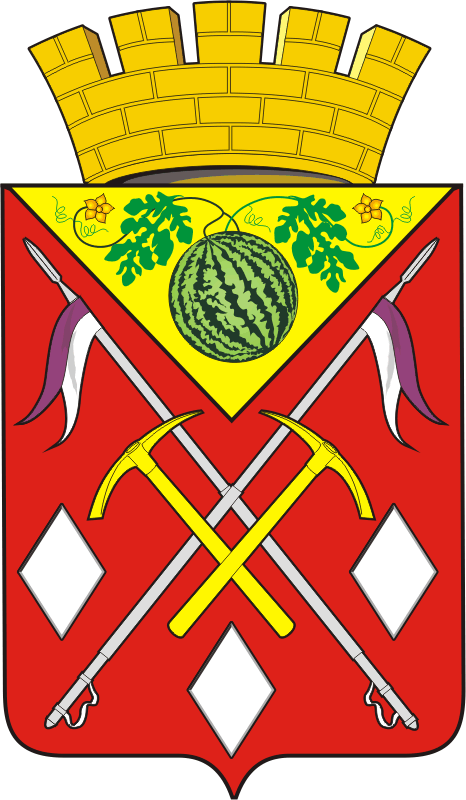 АДМИНИСТРАЦИЯМУНИЦИПАЛЬНОГО ОБРАЗОВАНИЯСОЛЬ-ИЛЕЦКИЙГОРОДСКОЙ ОКРУГОРЕНБУГСКОЙ ОБЛАСТИПОСТАНОВЛЕНИЕ13.09.2019 № 1901-пО внесении изменений в постановление администрации муниципального образования Соль-Илецкий городской округ от 29.01.2019 № 183-п «Об организации учета детей, подлежащих обучению по образовательным программам начального общего, основного общего и среднего общего образования и закреплении территорий за муниципальными общеобразовательными учреждениями Соль-Илецкого городского округа»№п/пНаименование учреждения, адресТерриториальный участок4Муниципальное общеобразовательное автономное учреждение "Средняя общеобразовательная школа № .Соль-Илецка"; г.Соль-Илецк, ул.Володарского, 111от ул. Володарского (нечетная сторона от ж.-д. линии, четная сторона от  парка Горняков) до ул. Орская с 72 по 126, со 113 по 159  и все дома улиц, расположенных в данном периметре, включая все дома за парком «Горняков», ул.Орская, д.169/1-169/17,  ул.Орская, д.169/2-169/18а; ул.Уральская (за парком Горняков),ул. Гонтаренко. ул. Промышленная, ул. Заводская, ул.Первомайская, ул.Луговая, пер.Луговой, микрорайон «Зелёный Клин».Глава муниципального образованияСоль-Илецкий городской округ           А.А.КузьминВерно:Ведущий специалист организационного отдела        Е.В.Телушкина